СДРУЖЕНИЕ „БЪЛГАРСКА ФЕДЕРАЦИЯ ПО ВОЛЕЙБОЛ”гр. София 1113, ул. „Незабравка” № 25 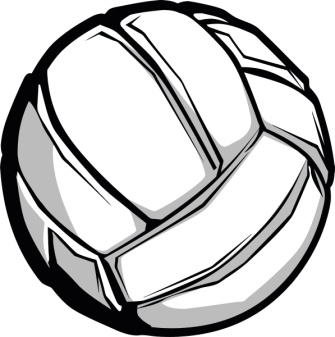 ДОКУМЕНТАЦИЯЗА УЧАСТИЕ В ПРОЦЕДУРА НА ПУБЛИЧНО СЪСТЕЗАНИЕ ЗА ВЪЗЛАГАНЕ НА ОБЩЕСТВЕНА ПОРЪЧКА С ПРЕДМЕТ:„Доставка и монтаж на нова, неупотребявана система за електронни реклами с технология LED за нуждите на Българската федерация по волейбол"одобрена с Решение № 7 от 23.10.2018 г. на Изпълнителния директор на БФВСофия, 2018 г.СЪДЪРЖАНИЕI. ПЪЛНО ОПИСАНИЕ НА ПРЕДМЕТА НА ПОРЪЧКАТА1. Предмет на обществената поръчкаПредметът на настоящата обществена поръчка е: „Доставка и монтаж на нова, неупотребявана система за електронни реклами с технология LED за нуждите на Българската федерация по волейбол". Площта, размерите на отделните модули, техническите характеристики и изискванията към системата за електронни реклами с технология LED („LED системата”) са подробно описани в техническата спецификация по-долу. 2. Място и срок за изпълнение на поръчката2.1. Място на изпълнение на поръчката – гр. София, спортна зала "Христо Ботев".2.2. Срок за извършване на доставката и монтажа – LED системата следва да бъде монтирана и готова за употреба в срока, посочен от участника, избран за Изпълнител, в Предложението му за изпълнение на поръката – неразделна част от Договора за обществена поръчка, но не по-късно от 15 декември 2018 г. 3. Прогнозна стойност на обществената поръчкаОбщата прогнозна стойност на обществената поръчка е 180 000 лв. (сто и осемдесет хиляди лева) без ДДС, като в нея Възложителят е предвидил разходите по поръчката, транспортирането, монтажа и гаранционната поддръжка на LED системата. 4. Срок и начин на плащане4.1. Договорената между Възложителя и участника, избран за изпълнител цена ще се изплати на две равни части както следва:- 50% (петдесет процента) от договорената цена, в 3-дневен срок от подписване на договора за възлагане на обществената поръчка;- 50% (петдесет процента) от договорената цена, в 3-дневен срок от съобщението на Изпълнителя до Възложителя, че има готовност за монтаж на LED системата. 4.2. Плащанията се извършват след надлежно издаване на фактура от Изпълнителя, която следва да бъде изпратена сканирана на електронната поща на Възложителя, посочена за контакт в Договора, със заявка за обратна електронна разписка за получаване („delivery receipt”). Срокът по т. 4.1. започва да тече от получаването на обратната електронна разписка от Изпълнителя. 4.3. Плащанията се извършват по банков път, по сметка на Изпълнителя, посочена изрично в Договора за възлагане на обществената поръчка. 5. Достъп до документациятаВъзложителят предоставя неограничен, пълен, безплатен и пряк достъп чрез профила на купувача на БФВ до документацията за обществената поръчка на следния интернет адрес:http://www.volleyball.bg/profil-na-kupuvacha.htmlІI. ТЕХНИЧЕСКА СПЕЦИФИКАЦИЯ НА LED СИСТЕМАТАПараметри6.1. LED системата следва да е нова (неупотребявана), разглобяема, за вътрешна употреба (в затворени помещения) и задължително да разполага с противоударен буфер на откритите метални части. 6.2. Доставчикът следва да предложи гаранционна поддръжка на LED системата, независимо дали производителят осигурява такава. Гаранционната поддръжка включва софтуерна и хардуерна поддръжка на системата. 6.3. LED системата (отделните й съставни части - захранване, LED диоди) следва да притежава сертификат за съответствие с Европейските норми и стандарти за качество.6.4. Всеки модул на LED системата следва да е с брандираното лого на Българската федерация по волейбол.6.5. Необходима е мобилност на LED системата с оглед нуждите на Възложителя. Следователно изпълнителят следва да може да предостави подходящ начин на съхранение и пренос на разглобяемата система - подвижни сандъци на колела за няколко модула едновременно, или еквивалентен.7. Изисквания към изпълнението7.1. Изпълнителят е длъжен да изпълни поръчката качествено, в съответствие с офертата и ценовото предложение, които са неразделна част от Договора, както и в съответствие с Европейските технически стандарти и норми за безопасност. 7.2. При възникване на проблем с доставката и/или монтажа на LED системата, Изпълнителят незабавно уведомява Възложителя за това.III. ИЗИСКВАНИЯ КЪМ УЧАСТНИЦИТЕ8. Общи изисквания за участие8.1. В процедурата за възлагане на обществена поръчка може да участва всяко българско или чуждестранно физическо или юридическо лице или техни обединения, както и всяко друго образувание, което има право да изпълнява доставките – предмет на обществената поръчка, съгласно законодателството на държавата, в която то е установено.8.2. При участие на обединения, които не са юридически лица, съответствието с критериите за подбор се доказва от обединението участник, а не от всяко от лицата, включени в него, с изключение на съответна регистрация, представяне на сертификат или друго условие, необходимо за изпълнение на поръчката, съгласно изискванията на нормативен или административен акт и съобразно разпределението на участието на лицата при изпълнение на дейностите, предвидено в договора за създаване на обединението. 8.3. В случай че Участникът е обединение, което не е юридическо лице, членовете на обединението подписват договор за създаването му, в който следва да определят най-малко следната информация:  A) наименование на обединението и излъчване на партньор, който да го представлява за целите на настоящата обществена поръчка; Б) да е уговорена солидарна отговорност на участниците в обединението във връзка с изпълнението на Договора за обществена поръчка;B) правата и задълженията на участниците в обединението;Г) дейностите, които ще изпълнява всеки член на обединението.8.4. Когато участникът е обединение, което не е юридическо лице, в офертата следва да се приложи документ, от който да е видно правното основание за създаване на обединението, съгласно чл. 37, ал. 4 от ППЗОП.8.5. Лице, което участва в обединение или е дало съгласие и фигурира като подизпълнител в офертата на друг участник, не може да представя самостоятелна оферта. В процедура за възлагане на обществена поръчка едно физическо или юридическо лице може да участва само в едно обединение.8.6. Свързани лица не могат да бъдат самостоятелни участници в една и съща процедура. «Свързани лица» са тези по смисъла на § 1, т. 13 и 14 от Допълнителните разпоредби на Закона за публичното предлагане на ценни книжа.8.7. Участниците се представляват от своите законни представители или от пълномощници, които са упълномощени с изрично пълномощно за дейностите, които могат да извършват. Законните представители подписват лично документите в случаите, предвидени в ЗОП и ППЗОП, както и за целите на настоящата поръчка. 8.8. Участниците могат да ползват подизпълнители при изпълнение на обществената поръчка.8.9. Участниците могат да се позоват на капацитета на трети лица, независимо от правната връзка между тях, по отношение на критериите, свързани с икономическото и финансовото състояние, техническите способности и професионалната компетентност.8.10. Възложителят не изисква създаване на юридическо лице, когато участникът, определен за изпълнител, е обединение на физически или юридически лица.9. Изисквания към личното състояние на участниците 9.1. В настоящата процедура не може да участва и ще бъде отстранен участник, за когото преди или по време на процедурата са възникнали обстоятелствата по чл. 54, ал. 1 и чл. 55, ал. 1 от ЗОП, включително когато участник в процедурата е обединение от физически и/или юридически лица и за член на обединението е налице някое от основанията за отстраняване, както следва:9.1.1. който е осъден с влязла в сила присъда, освен ако е реабилитиран, за престъпление по чл. 108а, чл. 159а – 159г, чл. 172, чл. 192а, чл. 194 – 217, чл. 219 – 252, чл. 253 – 260, чл. 301 – 307, чл. 321, 321а и чл. 352 – 353е от Наказателния кодекс /чл. 54, ал. 1, т. 1 от ЗОП/;9.1.2. който е осъден с влязла в сила присъда, освен ако е реабилитиран, за престъпление, аналогично на тези по т. 9.1.1, в друга държава членка или трета страна /чл. 54, ал. 1, т. 2 от ЗОП/;9.1.3. който има задължения за данъци и задължителни осигурителни вноски по смисъла на чл. 162, ал. 2, т. 1 от Данъчно-осигурителния процесуален кодекс и лихвите по тях, към държавата или към общината по седалището на възложителя и на участника, или аналогични задължения, установени с акт на компетентен орган, съгласно законодателството на държавата, в която участникът е установен, освен ако е допуснато разсрочване, отсрочване или обезпечение на задълженията или задължението е по акт, който не е влязъл в сила /чл. 54, ал. 1, т. 3 от ЗОП/;9.1.4. за когото е налице неравнопоставеност в случаите по чл. 44, ал. 5 от ЗОП /чл. 54, ал. 1, т. 4 от ЗОП/;9.1.5. за когото е установено, че:а) е представил документ с невярно съдържание, свързан с удостоверяване липсата на основания за отстраняване или изпълнението на критериите за подбор /чл. 54, ал. 1, т. 5, б. „а” от ЗОП/;б) не е предоставил изискваща се информация, свързана с удостоверяване липсата на основания за отстраняване или изпълнението на критериите за подбор /чл. 54, ал. 1, т. 5, б. „б” от ЗОП/;9.1.6. за когото е установено с влязло в сила наказателно постановление или съдебно решение, нарушение на чл. 61, ал. 1, чл. 62, ал. 1 или 3, чл. 63, ал. 1 или 2, чл. 118, чл. 128, чл. 228, ал. 3, чл. 245 и чл. 301 – 305 от Кодекса на труда или чл. 13, ал. 1 от Закона за трудовата миграция и трудовата мобилност или аналогични задължения, установени с акт на компетентен орган, съгласно законодателството на държавата, в която участникът е установен /чл. 54, ал. 1, т. 6 от ЗОП/;9.1.7. е налице конфликт на интереси, по смисъла на §2, т. 21 от ДР на ЗОП, който не може да бъде отстранен /чл. 54, ал. 1, т. 7 от ЗОП/;9.1.8. е обявен в несъстоятелност или е в производство по несъстоятелност, или е в процедура по ликвидация, или е сключил извънсъдебно споразумение с кредиторите си по смисъла на чл. 740 от Търговския закон, или е преустановил дейността си, а в случай че участникът е чуждестранно лице - се намира в подобно положение, произтичащо от сходна процедура, съгласно законодателството на държавата, в която е установен /чл. 55, ал. 1, т. 1 от ЗОП/;9.1.9. е лишен от правото да упражнява определена професия или дейност съгласно законодателството на държавата, в която е извършено деянието /чл. 55, ал. 1, т. 2 от ЗОП/;9.1.10. е сключил споразумение с други лица с цел нарушаване на конкуренцията, когато нарушението е установено с акт на компетентен орган /чл. 55, ал. 1, т. 3 от ЗОП/;9.1.11. доказано е, че е виновен за неизпълнение на договор за обществена поръчка или на договор за концесия за строителство или за услуга, довело до предсрочното му прекратяване, изплащане на обезщетения или други подобни санкции, с изключение на случаите, когато неизпълнението засяга по-малко от 50 на сто от стойността или обема на договора /чл. 55, ал. 1, т. 4 от ЗОП/;9.1.12. опитал е да:а) повлияе на вземането на решение от страна на възложителя, свързано с отстраняването, подбора или възлагането, включително чрез предоставяне на невярна или заблуждаваща информация, /чл. 55, ал. 1, т. 5, б. „а” от ЗОП/ илиб) получи информация, която може да му даде неоснователно предимство в процедурата за възлагане на обществена поръчка /чл. 55, ал. 1, т. 5, б. „б” от ЗОП/.Липсата на основания за отстраняване се декларира посредством подаване на попълнен ЕЕДОП във формата и вида, посочен подробно по-долу, в Раздел III, т. 13.1.1.9.2. Основанията по 9.1.1, 9.1.2, 9.1.7 и 9.1.12 /чл. 54, ал. 1, т. 1, 2 и 7 и чл. 55, ал. 1, т. 5 от ЗОП/ се отнасят за лицата, които представляват участника, членовете на управителни и надзорни органи и за други лица, които имат правомощия да упражняват контрол при вземането на решения от тези органи. Съгласно чл. 40, ал. 2 от ППЗОП, лицата, които представляват участника, членовете на управителни и надзорни органи са, както следва:а/ при събирателно дружество - лицата по чл. 84, ал. 1 и чл. 89, ал. 1 от Търговския закон;б/ при командитно дружество - неограничено отговорните съдружници по чл. 105 от Търговския закон;в/ при дружество с ограничена отговорност - лицата по чл. 141, ал. 1 и 2 от Търговския закон, а при еднолично дружество с ограничена отговорност - лицата по чл. 147, ал. 1 от Търговския закон;г/ при акционерно дружество - лицата по чл. 241, ал. 1, чл. 242, ал. 1 и чл. 244, ал. 1 от Търговския закон;д/ при командитно дружество с акции - лицата по чл. 256 във връзка с чл. 244, ал. 1 от Търговския закон;е/ при едноличен търговец - физическото лице - търговец;ж/ при клон на чуждестранно лице - лицето, което управлява и представлява клона или има аналогични права съгласно законодателството на държавата, в която клонът е регистриран;з/ в случаите по б. а - ж - и прокуристите, когато има такива;и/ в останалите случаи, включително за чуждестранните лица - лицата, които представляват, управляват и контролират участника съгласно законодателството на държавата, в която са установени.9.3. Съгласно чл. 54, ал. 2 от ЗОП, чл. 55, ал. 3 ЗОП, както и чл. 40, ал. 1, т. 3 от ППЗОП, основанията по 9.1.1, 9.1.2, 9.1.7 и 9.1.12 /чл. 54, ал. 1, т. 1, 2 и 7 и чл. 55, ал. 1, т. 5 от ЗОП/ се отнасят и за лицата, различни от посочените по-горе, чийто статут им позволява да влияят върху дейността на участника, по начин, еквивалентен на този, валиден за представляващите, за членовете на управителните и надзорните съвети, когато по отношение на него такива лица съществуват.9.4. Не могат да участват в процедурата и ще бъдат отстранявани лица, за които са налице обстоятелства по чл. 3, т. 8 от Закона за икономическите и финансовите отношения с дружествата, регистрирани в юрисдикции с преференциален данъчен режим, контролираните от тях лица и техните действителни собственици, освен в случаите на изключенията по чл. 4 от същия закон. Забраната се отнася за пряко или косвено участие в процедурата.9.5. Не могат да участват в процедурата и ще бъдат отстранявани участници, за които са налице обстоятелства по чл. 69 от Закона за противодействие на корупцията и за отнемане на незаконно придобитото имущество.9.6. Участник в процедурата, за когото са налице основания за отстраняване по чл. 54, ал. 1 и чл. 55, ал. 1 от ЗОП, може да докаже, че е предприел мерки, които гарантират неговата надеждност съгласно чл. 56 от ЗОП. 9.7. Основанията за отстраняване по чл. 54, ал. 1 и чл. 55, ал. 1 от ЗОП се прилагат до изтичане на сроковете, посочени в чл. 57, ал. 3 от ЗОП.9.8. Основанията по т. 9.1 са приложими и по отношение на подизпълнителите и третите лица, когато участникът е декларирал, че ще ползва подизпълнители, респективно, когато се позовава на капацитета на трети лица.10. Други основания за отстраняване от участиеСъгласно чл. 107 от ЗОП, освен на основанията по чл. 54 и чл. 55 от ЗОП, Възложителят отстранява от процедурата:10.1. участник, който не отговаря на поставените критерии за подбор или не изпълни друго условие, посочено в обявлението за обществената поръчка или в документацията;10.2. участник, който е представил оферта, която не отговаря на предварително обявените условия на поръчката;10.3. участник, който не е представил в срок обосновката по чл. 72, ал. 1 от ЗОП или чиято оферта не е приета съгласно чл. 72, ал. 3 - 5 от ЗОП;10.4. участници, които са свързани лица по смисъла на §2, т. 45 от ДР на ЗОП.11. Критерии за подбор на участницитеУчастниците трябва да отговарят на критериите за подбор, както следва:11.1. Годност (правоспособност) за упражняване на професионална дейност Не се поставят такива изисквания от Възложителя. 11.2. Технически и професионални способностиНе се поставят такива изисквания от Възложителя.11.3. Изисквания към икономическото и финансово състояниеНе се поставят такива изисквания от Възложителя.11.4. Използване капацитета на трети лица и на подизпълнители:11.4.1. Участниците следва да се съобразят с разпоредбите на чл. 65 и 66 от ЗОП при използване капацитета на трети лица или на подизпълнители. Горните обстоятелства се удостоверяват в офертите, като се представят доказателства за поетите от третите лица и подизпълнителите задължения. 11.4.2. Съответствието с критериите за подбор на третото лице или подизпълнителя се доказва с отделен ЕЕДОП. 11.4.3. Независимо от възможността за използване на подизпълнители, отговорността за изпълнение на договора за обществена поръчка е на изпълнителя.IV. ИЗИСКВАНИЯ ЗА ПРЕДСТАВЯНЕ, СЪДЪРЖАНИЕ НА ОФЕРТАТА И УКАЗАНИЯ ЗА ПОДГОТОВКА. ПОДГОТОВКА НА ОБРАЗЕЦ НА ЕЕДОП12. Общи условия12.1. Всеки участник има право да представи само една оферта, на хартиен носител, изготвена на български език. Документите на чужд език се представят и в превод на български език.12.2. При изготвяне на офертата всеки участник трябва да се придържа точно към обявените от Възложителя условия. Не се допуска представяне на варианти. При наличие на варианти, участникът се отстранява.12.3. Офертите следва да отговарят на изискванията, посочени в настоящите указания и да бъдат оформени по приложените към документацията образци. Непредоставянето на цялата изискуема информация или представянето на оферта, която не отговаря на изискванията, е основание за отстраняване от процедурата.12.4. Всички документи, за които не са представени оригинали /когато е допустимо/, трябва да са заверени (когато са фотокопия) с гриф „Вярно с оригинала” и подписани от лицето, представляващо участника. В оригинал се представят всички документи, които Възложителят изисква като част от заявлението и офертата, както и информацията, попълвана по образец на Възложителя.12.5. Чуждестранните юридически лица или обединения на чуждестранни юридически лица представят съответните еквивалентни документи, съгласно изискванията на ЗОП, издадени от компетентен орган в държавата, в която са установени и в точен превод на български език. За верността на превода отговаря участникът. Забележка: Относно документите, които Възложителят може да поиска от участниците и/или документите, чрез които определени обстоятелства подлежат на доказване от участниците в обществената поръчка, може да се използва системата еСertis, на следния интернет адрес: https://ec.europa.eu/tools/ecertis/searchВъзложителят предупреждава, че еCertis е средство за справки, а не услуга за правни консултации и настоящата документация препраща към нея, с цел улесняване на заинтересованите лица по обществената поръчка за подготовка на офертите им. 12.6. Всички разходи по изготвянето и представянето на офертата са за сметка на съответния участник.	13. Документи, свързани с участието в процедурата 	Документите, свързани с участието в процедурата, се представят от участника в запечатана непрозрачна опаковка, съгласно изискванията на чл. 47, ал. 1, ал. 2 и ал. 3 от Правилника за прилагане на ЗОП (ППЗОП) и указанията, дадени в настоящата документация. Всеки участник в процедура за възлагане на обществена поръчка изготвя документите в съответствие с чл. 39 от ППЗОП и съгласно изискванията на Възложителя.Върху опаковката участникът изписва:	Документите, свързани с участието в процедурата, се изготвят по приложените в настоящата документация образци и се представят в опаковката.13.1. Опаковката по т. 13 трябва да съдържа, както следва:13.1.1. Оферта, която включва следните документи:а) Копие от документ, от който да е видно правното основание за създаване на обединението, правата и задълженията на участниците в обединението, разпределението на отговорността между членовете на обединението и дейностите, които ще изпълнява всеки член на обединението (когато е приложимо);б) Съгласно чл. 67, ал. 4 от Закона за обществените поръчки (ЗОП) във връзка с § 29, т. 5, б. „а” от Преходните и заключителни разпоредби на ЗОП, в сила от 1 април 2018 г. Единният европейски документ за обществени поръчки се представя задължително в електронен вид.А. Подготовка на образец на ЕЕДОПа) Чрез използване на осигурената от ЕК безплатна услуга чрез информационната система за ЕЕДОП.Системата може да се достъпи чрез Портала за обществени поръчки, секция РОП и е-услуги/ Електронни услуги на Европейската комисия, както и директно на адрес:https://ec.europa.eu/tools/espdЗабележка: Съгласно указания на ЕК, ЕЕДОП работи с последната версия на най-разпространените браузъри, като Chrome, Internet Explorer, Firefox, Safari и Opera. За да се избегнат евентуални проблеми, се препоръчва използване на последната версия на съответния браузър. Уточнено е също, че някои функции, например изтегляне на файл, не работят на смартфони и таблетни компютри. Стопанският субект зарежда в системата предоставения на Профила на купувача XML файл, попълва необходимите данни и го изтегля (espd-response), след което ЕЕДОП следва да се подпише с електронен подпис от съответните лица.Важно! Системата за ЕЕДОП е онлайн приложение и не може да съхранява данни, предвид което ЕЕДОП в XML или PDF формат винаги трябва да се запазва и да се съхранява локално на компютъра на потребителя. Представените от участниците espd-response.xml могат да бъдат прегледани от Възложителя с използване на функцията за преглед в системата.Забележка: Повече информация за използването на системата за ЕЕДОП може да бъде намерена на адрес: http://ec.europa.eu/DocsRoom/documents/17242б) Извън горните случаи, един от възможните начини за предоставяне на ЕЕДОП в електронен вид е той да бъде цифрово подписан и приложен на подходящ оптичен носител към пакета документи за участие в процедурата. Форматът, в който се предоставя документът, не следва да позволява редактиране на неговото съдържание. в) Друга възможност за предоставяне е чрез осигурен достъп по електронен път до изготвения и подписан електронно ЕЕДОП. В този случай документът следва да е снабден с т. нар. „времеви печат”, който да удостоверява, че ЕЕДОП е подписан и качен на интернет адреса, към който се препраща, преди крайния срок за получаване на офертите. Важно! В случаите когато ЕЕДОП е попълнен през системата за ЕЕДОП, при предоставянето му, с електронен подпис следва да бъде подписана версията в PDF формат.Относно подписването на ЕЕДОП всеки участник може да намери повече информация в рубриката „Въпроси и отговори” на сайта на АОП (http://rop3-app1.aop.bg:7778/portal/page?_pageid=93,1660363&_dad=portal&_schema=PORTAL)13.1.2. Техническо предложение, съдържащо:	а) Документ за упълномощаване, когато лицето, което е подписало офертата, не е законният представител на участника /нотариално заверено изрично пълномощно, оригинал/;б) Предложение за изпълнение на поръчката в съответствие с техническата спецификация и изискванията на Възложителя - съгласно Образец № 2, раздел VIII от настоящата документация /оригинал/;в) Декларация за съгласие с клаузите на приложения проект на договор – съгласно Образец № 3, раздел VIII от настоящата документация /оригинал/;г) Декларация за срока на валидност на офертата - съгласно Образец № 4, раздел VIII от настоящата документация /оригинал/;д) Декларация за конфиденциалност по чл. 102, ал. 1 от ЗОП, когато е приложимо  (свободен текст, оригинал);е) Декларация по чл. 69 от Закона за противодействие на корупцията и за отнемане на незаконно придобитото имущество – съгласно Образец № 6, раздел VIII от настоящата документация /оригинал/;ж) Декларация по чл. 3, т. 8; чл. 4; чл. 5, ал. 1, т. 3 от Закон за икономическите и финансовите отношения с дружествата, регистрирани в юрисдикции с преференциален данъчен режим, контролираните от тях лица и техните действителни собственици – съгласно Образец № 7, раздел VIII от настоящата документация /оригинал/.13.1.3. Отделен запечатан непрозрачен плик с надпис „Предлагани ценови параметри“ от……. (името на участника) за ….. (предмет на обществената поръчка). В плика се поставя ценовото предложение на участника /оригинал/, съгласно Образец № 5, раздел VIII от настоящата документация и съгласно указанията и забележките в тях.13.1.4. Опис на представените документи, подписан от участника – съгласно Образец № 1, раздел VIII от настоящата документация /оригинал/.14. Подаване. Срокове14.1. Документите, свързани с участието в процедурата, се представят от участника или от упълномощено от него лице – лично или чрез пощенска/куриерска услуга, с препоръчана поща, с обратна разписка. Документите следва да постъпят в деловодството преди изтичането на крайния срок за получаване на офертите, независимо от начина, по който са изпратени. При лично подаване, упълномощеното лице следва да носи изрично писмено пълномощно, което да представи извън опаковката по т. 13.2.14.2. При приемане на офертата, върху опаковката се отбелязва поредният номер, датата и часа на получаването и данните се записват във входящ регистър, за което на приносителя се издава документ.14.3. Не се приемат оферти за участие в процедурата и се връщат незабавно на участниците оферти, представени след изтичане на крайния срок или в незапечатана, прозрачна опаковка, или с нарушена цялост. Тези обстоятелства се записват във входящия регистър.14.4. До изтичането на срока за подаване на офертите, всеки участник може да промени, да допълни или да оттегли офертата си. Оттеглянето на офертата прекратява по-нататъшното участие в обществената поръчка.14.5. Допълнението и промяната на офертата трябва да отговаря на изискванията и условията за представяне на първоначалната оферта, като върху плика бъде отбелязан ясно изписан текст: “Допълнение /Промяна към вх. №……...........…”.14.6. Краен срок за представяне на офертите – до 17:30 часа на 14.11.2018 г. След този срок оферти няма да се приемат от Възложителя.15. Указания за подготовка на техническото предложение15.1. Техническото предложение съдържа документите съгласно раздел IV, т. 13.1.2. от настоящата документация и се изготвя съгласно приложените образци.15.2. Участникът посочва конкретните предложения за изпълнение на поръчката и представя изискуемите документи в съответствие с предварително обявените изискванията на Възложителя, като може да предостави и допълнителна информация, която счита за необходима, с оглед доказване спазването на условията по документацията за обществената поръчка.15.3. Срокът на валидност на офертата е период от време, през който участникът е обвързан с условията, предложени в неговата оферта. Минималният срок на валидност на офертите е 90 /деветдесет/ дни. Възложителят може да поиска от участниците да удължат срока на валидност на офертите до сключване на договора за обществена поръчка.16. Указания за изготвяне на ценовото предложение16.1. Ценовото предложение се изготвя по образец, част от документацията за обществената поръчка.16.2. Стойностите в ценовото предложение се посочват в български лева, без ДДС. Цената следва да включва всички разходи за изпълнение на доставката, гаранционната поддръжка, мита, данъци, такси, транспортни разходи, трудови разходи за дейностите по изпълнение на поръчката, както и за изпълнение на монтажа – окабеляване, хардуер за управление, софтуерна настройки и всички други елементи за безпроблемна работа на LED системата, включително предвидения от участника начин за съхранение и транспортиране на отделните модули на LED системата. 3.	Цената включва мобилни сандъци на колела за съхранение и транспортиране на разглобяемата LED система (на модулите) или друг начин за правилното ѝ съхраняване и транспортиране Варианти не се допускат.16.3. Където е предвидено, стойността в цифри се изписва и словом.16.4. При несъответствие между стойността в цифри и изписаната с думи, за вярна се приема стойността, изписана с думи.16.5. Аритметични грешки не се коригират от Възложителя/Комисията за разглеждане на офертите и са основание за отстраняване на участника.16.6. Участник, чието ценово предложение надхвърля прогнозната стойност на поръчката, ще бъде отстранен незабавно.V. КРИТЕРИЙ ЗА ВЪЗЛАГАНЕ НА ОБЩЕСТВЕНАТА ПОРЪЧКА 17. Критерий за възлагане на обществената поръчкаЗа всяка отделна оферта, която отговаря на изискванията на ЗОП и изискванията на Възложителя, посочени в документация за участие, назначената комисия извършва класация, въз основа на критерия „икономически най-изгодна оферта” по чл. 70, ал. 2, т. 3 от ЗОП – „оптимално съотношение качество/цена”.18. Методика за оценка на офертитеКласирането се извършва в низходящ ред, като получилият най-много точки за обществената поръчка, се класира на първо място. Комплексната оценка се изчислява по следната формула:Максималната оценка е 100 точки и представлява сбор от показателите, умножени по съответната тежест.Всеки от участниците, подал оферта и допуснат до оценка на офетата, получава комплексна оценка (КО), която се изчислява въз основа на оценки върху Техническото предложение (Т) и на Ценовото предложение (Ц), по следния начин:КО (комплексна оценка) = Т + Ц18.1. Технически показатели – обща тежест 50 точкиТехническото предложение на всеки от участниците се формира въз основа на сумата от три подпоказателя, както следва:Т = П1 + П2 + П3, където: П1 – гаранционният срок в месеци, който участникът предлага за поддръжка на LED системата – с обща тежест от 20 точки.Показател П1 се изчислява по следната формула:П1 = П1n  х 20, където П1n е предложението на съответния оценяван участник в месеци, а  ПмахПмах е най-дългият срок, предложен за цялата обществена поръчка. П2 – срок в дни, който участникът предвижда, че ще бъде необходим за доставката и монтажа на LED системата, считано от момента на сключване на договора (при нормално протичане на поръчката и доставката) – с обща тежест от 20 точки.Показател П2 се изчислява по следната формула:П2 = П2 min x 20, където П2 min е най-краткият срок, предложен от участник в процедурата, аП2 nП2 n е срокът, предложен от съответния оценяван участник.                       П3 – разстоянието между диодите в мм (милиметри)* на LED системата, която участникът предлага за доставка – с обща тежест от 10 точки.Показател П3 се изчислява по следната формула:П3 = П3 min x 10, където П3 min е най-малкото разстояние между диодите, предложено от П3 nучастник в процедурата, а П3 n е разстоянието между диодите, предложено от съответния оценяван участник.	*Забележка: Разстоянието между диодите следва да е съобразено с Техническата спецификация, налична в Раздел II, т. 6, предложение 4 от таблицата.18.2. Ценови показател – с обща тежест 50 точкиЦеновия показател (Ц) се формира на базата на ценовото предложение на съответния участник, сравнено с ценовите предложения на останалите участници. Цената включва всички разходи за изпълнение на доставката, гаранционната поддръжка, мита, данъци, такси, транспортни разходи, трудови разходи за дейностите по изпълнение на поръчката, както и за изпълнение на монтажа – окабеляване, хардуер за управление, софтуерна настройки и всички други елементи за безпроблемна работа на LED системата, включително предвидения от участника начин за съхранение и транспортиране на отделните модули на LED системата.Оценката въз основа на ценовото предложение на всеки от участниците се формира по следната формула:Ц = Ц min x 50, където Ц min е най-ниската цена, предложена от участник в процедурата, а                             			ЦnЦn е ценовото предложение, направено от оценявания участник.VI. ОТВАРЯНЕ, РАЗГЛЕЖДАНЕ, ОЦЕНЯВАНЕ НА ОФЕРТИТЕ И КЛАСИРАНЕ19. Отваряне на офертите19.1. Офертите ще бъдат отваряни по реда на тяхното постъпване на 15.11.2018 г., 10:30 ч. на ул. „Незабравка” № 25 (ниско тяло на Парк Хотел „Москва") 19.2. При промяна в датата, часа или мястото за отваряне на офертите участниците биват уведомявани чрез профила на купувача най-малко 48 часа преди ново определения час.19.3. Получените оферти се отварят на публично заседание, на което могат да присъстват участниците в процедурата или техни упълномощени представители, както и представители на средствата за масово осведомяване. Преди отваряне на офертите упълномощените лица представят на Комисията изрично писмено пълномощно от законния/те представител/и на участника (в оригинал), което остава в досието на поръчката.19.4. Комисията отваря по реда на тяхното постъпване запечатаните непрозрачни опаковки, оповестява тяхното съдържание и проверява за наличието на отделна запечатана, непрозрачна опаковка /плик/ с надпис „Предлагани ценови параметри". Най-малко трима от членовете на Комисията подписват техническото предложение и плика с надпис „Предлагани ценови параметри". 19.5. Комисията предлага по един от присъстващите представители на другите участници да подпише техническото предложение и плика с надпис "Предлагани ценови параметри". 19.6. С тези действия приключва публичната част от заседанието на Комисията.20. Разглеждане на документите по чл. 39, ал. 2 от ППЗОП 20.1. Комисията разглежда документите по чл. 39, ал. 2 от ППЗОП за съответствие с изискванията към личното състояние и критериите за подбор, поставени от Възложителя.20.2. При установяване на липса, непълнота или несъответствие на информацията, включително нередовност или фактическа грешка, или несъответствие с изискванията към личното състояние или критериите за подбор, Комисията ги посочва в протокола по чл. 54, ал. 7 от ППЗОП, който се изпраща на всички участници в деня на публикуването му в профила на купувача.20.3. Участниците, по отношение на които е констатирано несъответствие или липса на информация, могат да представят на Комисията нов ЕЕДОП и/или други документи, които съдържат променена и/или допълнена информация в срок от пет работни дни от получаване на протокола. Допълнително предоставената информация може да обхваща и факти и обстоятелства, които са настъпили след крайния срок за получаване на оферти или заявления за участие.20.4. След изтичането на срока по предходния абзац, Комисията пристъпва към разглеждане на допълнително представените документи относно съответствието на участниците с изискванията към личното състояние и критериите за подбор. 21. Разглеждане на техническите предложения. Оценяване 21.1. Комисията не разглежда техническите предложения на участниците, за които е установено, че не отговарят на изискванията за лично състояние и на критериите за подбор. 21.2. Техническите предложения се разглеждат и проверяват относно тяхното съответствие с предварително обявените условия.21.3. Комисията оценява офертите на участниците по показателите, обхващащи параметрите от техническото предложение.22. Отваряне и разглеждане на ценовите предложения. Оценяване и класиране22.1. Ценовото предложение на участник, чието техническо предложение не отговаря на законовите изисквания и изискванията на Възложителя, не се отваря.22.2. Не по-късно от два работни дни преди датата на отваряне на ценовите предложения Комисията обявява чрез съобщение в профила на купувача датата, часа и мястото на отварянето. На отварянето могат да присъстват лицата по чл. 54, ал. 2 от ППЗОП.22.3. Комисията отваря ценовите предложения и ги оповестява.22.4. Ценовите предложения се проверяват относно тяхното съответствие с изискванията на Възложителя.22.5. Към оценяване съобразно избрания критерий за възлагане се пристъпва след приключване на проверката по чл. 72 от ЗОП (при наличие на основания за това).22.6. Класираният на първо място участник бива определен за изпълнител на обществената поръчка. Когато комплексните оценки на две или повече оферти са равни, Комисията процедира съгласно чл. 58 от ППЗОП.22.7. За извършване подбора на участниците, разглеждането, оценката и класирането на офертите, Комисията съставя протокол по чл. 181, ал. 4 от ЗОП.23. Обявяване на резултатите от проведената процедураВ 10-дневен срок от утвърждаване на протокола на Комисията по т. 22.7 от настоящото, Възложителят издава решение за определяне на изпълнител или за прекратяване на процедурата, при наличие на основания за това.Решението се публикува в профила на купувача и се изпраща на участниците в тридневен срок от издаването му, като в него се посочва връзка към електронната преписка в профила на купувача. Когато решението не е получено от участника по някой от начините, посочени в раздел VIII, т. 27 от настоящата документация, Възложителят публикува съобщение до него в профила на купувача. Решението се смята за връчено от датата на публикуване на съобщението.VII. ГАРАНЦИЯ ЗА ИЗПЪЛНЕНИЕ. СКЛЮЧВАНЕ НА ДОГОВОР24. Гаранция за изпълнениеВъзложителят не поставя изискване избраният за изпълнител по настоящата поръчка да обезпечи изпълнението на задълженията си чрез внасяне на гаранция. 25. Сключване на договор за обществена поръчка25.1. След влизането в сила на решението за избор на изпълнител, страните уговарят дата и начин за сключване на договора.25.2. Възложителят сключва с определения изпълнител писмен договор за обществена поръчка, при условие че при подписване на договора определеният изпълнител:а) изпълни задълженията по чл. 67, ал. 6 от ЗОП, а именно представи:- За обстоятелствата по чл. 54, ал. 1, т. 1 от ЗОП – свидетелство/а за съдимост.б) извърши съответна регистрация, представи документ или изпълни друго изискване, което е необходимо за изпълнение на поръчката, съгласно изискванията на нормативен или административен акт и е поставено от Възложителя в условията на обявената поръчка.Избраният за изпълнител представя декларации по чл. 6, ал. 2 от Закона за мерките срещу изпирането на пари – представя се по Образец № 9 към раздел IX от настоящата документация. Когато участникът, определен за изпълнител, е юридическо лице, декларацията се подписва от лицето/лицата, което/които го представлява/т.В случай че участникът, определен за изпълнител, е обединение, което не е юридическо лице, декларация се представя за всяко юридическо лице, което е включено в обединението.25.3. Възложителят не сключва договор, когато участникът, класиран на първо място:а) откаже да сключи договор;б) не изпълни някое от условията по т. 25.2. илив) не докаже, че не са налице основания за отстраняване от процедурата.25.4. В случаите по т. 25.3 Възложителят може да измени влязлото в сила решение в частта за определяне на изпълнител и с мотивирано решение да определи втория класиран участник за изпълнител.За отказ се приема и неявяването на уговорената дата, освен ако неявяването е по обективни причини, за което Възложителят е уведомен своевременно.25.5. Договорът трябва да съответства на проекта на договор, приложен в документацията, допълнен с всички предложения от офертата на участника, въз основа на които последният е определен за изпълнител на поръчката. Промени в проекта на договор се допускат по изключение, когато са изпълнени условията по чл. 116 от ЗОП.25.6. Възложителят сключва договора в едномесечен срок след влизането в сила на решението за определяне на изпълнител или на определението, с което е допуснато предварително изпълнение на това решение, но не преди изтичане на 14-дневен срок от уведомяването на заинтересованите участници за решението за определяне на изпълнител.VIII. ДРУГИ26. Разяснения по документациятаСъгласно чл. 180, ал. 1 от ЗОП, лицата могат да поискат писмено от Възложителя разяснения по решението, обявлението и документацията за обществената поръчка, до 5 дни преди изтичане на срока за получаване на офертите. Възложителят публикува разясненията в профила на купувача в 3-дневен срок от получаване на искането.Възложителят няма да предоставя разяснения, ако искането е постъпило след законово определения срок. 27. Обмен на информацияВсички комуникации и действия между Възложителя и участниците, свързани с настоящата процедура, са в писмен вид и само на български език. Писма/кореспонденция, представени на чужд език, се представят задължително и в превод на български език. Работният език за изпълнение на поръчката е български.Обменът на информация между Възложителя и участника може да се извършва по един от следните допустими начини:	а) по пощата чрез препоръчано писмо с обратна разписка, изпратено на посочения от участника адрес;	б) чрез куриерска служба;	в) по факс;	г) по електронен път при условията и реда на Закона за електронния документ и електронен подпис;Забележка: Съобщението, изпратено по електронен път, се счита за получено, независимо дали е генерирано потвърждение за доставянето му, от момента на постъпването му в информационна система, индивидуализирана чрез адреса на електронната поща, посочен от участника. С оглед правната сигурност и избягването на спорове за факта и времето на получаването, участниците следва да настроят посочените от тях електронни пощенски кутии да генерират автоматично известие за доставяне на съобщенията. Независимо дали такива настройки бъдат направени или не, за получаването на съобщението се прилага чл. 10, ал. 1 от Закона за електронния документ и електронния подпис – от постъпването му в електронната поща на участника.	д) чрез комбинация от тези средства.28. За неуредените в настоящата документация въпроси се прилагат разпоредбите на ЗОП и ППЗОП, както и тези на Търговския закон и Закона за задълженията и договорите (по въпроси, касаещи сключването, изпълнението, изменението и прекратяването на договора за обществена поръчка).IX. ПРИЛОЖЕНИЯОбразец № 1ОПИС НА ДОКУМЕНТИТЕ, съдържащи се офертата за участие в обществена поръчка с предмет: „Доставка и монтаж на нова, неупотребявана система за електронни реклами с технология LED за нуждите на Българската федерация по волейбол"…………2018 г. 				Участник: .......................					      				(подпис и печат, име и фамилия)Образец № 2 ПРЕДЛОЖЕНИЕ ЗА ИЗПЪЛНЕНИЕ НА ПОРЪЧКАс предмет„Доставка и монтаж на нова, неупотребявана система за електронни реклами с технология LED за нуждите на Българската федерация по волейбол"	от........................................................................ (наименование на участника), със седалище и адрес на управление: ........................................................................., ЕИК ........................................................, представлявано от …………………………………………………………. УВАЖАЕМИ ДАМИ И ГОСПОДА,С настоящото представяме нашето техническо предложение за участие в обявената от Вас процедура на публично състезание за възлагане на обществена поръчка с предмет: „Доставка и монтаж на нова, неупотребявана система за електронни реклами с технология LED за нуждите на Българската федерация по волейбол". Декларираме, че сме запознати с указанията и условията за участие в обявената от Вас процедура и изискванията на ЗОП. Съгласни сме с поставените от Вас условия и ги приемаме без възражения.Декларираме, че сме наясно, че заявените с настоящото стойности по т. 3 и т. 4 и т. 5, ще се използват за оценка на подадената от нас оферта (показатели П1 и П2 и П3) и, че сме обвързани от това предложение за срока на валидност на офертата, а ако бъдем избрани за изпълнител – за срока на договора. Удостоверяваме и потвърждаваме, че отговаряме на изискванията и условията, посочени в документацията за участие в процедурата. Заявяваме, че ако обществената поръчка бъде възложена на нас, ще изпълним поръчката в съответствие с изискванията, заложени от Възложителя, и Техническата спецификация за настоящата поръчка, а именно:а) Ще доставим и монтираме нова, неупотребявана система за електронни реклами с технология LED за вътрешна употреба с технически характеристики, подробно описани в Раздел II от Документацията за обществена поръчка;б) Ще доставим и монтираме LED системата на дата и място, удобни за Възложителя;в) На всеки от модулите на LED системата ще има брандирано логото на Българската федерация по волейбол;г) LED системата ще е разглобяема и мобилна, като за съхраняването и пренасянето ѝ предлагаме ………………………………………………………………. /описание на средствата и начина, по който участникът предвижда системата да бъде съхранявана и транспортирана/д) LED системата ще разполага с противоударен буфер на откритите метални части. Заявяваме, че ако обществената поръчка бъде възложена на нас, ние ще изпълним доставката и монтажа на LED системата в ………….……. – дневен срок (словом), считано от подписване на договора за възлагане, но не по-късно от 15 декември 2018 г. Заявяваме, че, независимо от гаранционния срок, даван от производителя на LED системата, ние ще осигуряваме поддръжка на софтуер и хардуер на LED системата за срок от ………………………….. месеца (словом), като последната не включва повреди, възникнали при неправилното ползване на системата от страна на Възложителя. Заявяваме, че ще спазим изискването разстоянието между диодите на доставената от нас LED система да не надхвърля 8 мм, а именно заявяваме, че разстоянието ще е ………………………. мм (словом). Ще изпълним поръчката в съответствие с приложеното към настоящата оферта и неразделна част от нея Техническо предложение за изпълнение на обществената поръчка и при цените, които сме предложили в нашето Ценово предложение, в които сме включили всички разходи, необходими за доставката и монтажа на LED системата в заявените от нас срокове и изискванията на Възложителя.  Приложения: съгласно приложения списък на документите в офертата, представляващи неразделна част от нея.……… 2018 г.	Подпис и печат:	(длъжност и име)Образец № 3Д Е К Л А Р А Ц И Яза съгласие с клаузите на приложения проект на договор(попълва се от лицето, което представлява и/или управлява участника)Подписаният/ата ………………………………………………………..…………………………………………..,                         (трите имена)с ЕГН/ЛНЧ/дата на раждане за чужд гражданин …………………....................……………………… и лична карта №/паспорт № …………………………………………………………………………………………….            (номер на документа, дата, орган и място на издаването)в качеството си на ……………………………………………………..………………, (длъжност)на …………………………………………………………..……………………………(наименование на участника)ЕИК/БУЛСТАТ ………………………………… – участник в процедура за възлагане на обществена поръчка с предмет „Доставка и монтаж на нова, неупотребявана система за електронни реклами с технология LED за нуждите на Българската федерация по волейбол"ДЕКЛАРИРАМ:1. Запознат/а съм и приемам условията в проекта на договор, който е неразделна част от документацията за обществената поръчка.2. Ако представляваният от мен участник бъде избран за изпълнител, ще сключим договор в законоустановения срок. …………2018 г. 				ДЕКЛАРАТОР: .......................					      			(подпис и печат)(име и фамилия)Образец № 4Д Е К Л А Р А Ц И Яза срока на валидност на офертатав процедура за възлагане на обществена поръчка с предмет: „Доставка и монтаж на нова, неупотребявана система за електронни реклами с технология LED за нуждите на Българската федерация по волейбол"(попълва се от лицето, което представлява и/или управлява участника)Подписаният/ата ………………………………………………………..…………………………………………..,                         (трите имена)с ЕГН/ЛНЧ/дата на раждане за чужд гражданин …………………....................……………………… и лична карта №/паспорт № …………………………………………………………………………………………….            (номер на документа, дата, орган и място на издаването)в качеството си на ……………………………………………………..………………, (длъжност)на …………………………………………………………..……………………………(наименование на участника)ЕИК/БУЛСТАТ ………………………………… – участник в процедура за възлагане на обществена поръчка с предмет „Доставка и монтаж на нова, неупотребявана система за електронни реклами с технология LED за нуждите на Българската федерация по волейбол"ДЕКЛАРИРАМ:С подаване на настоящата оферта направените от мен/нас предложения и поети ангажименти са валидни за срок от ……… /словом/ месеца, считано от датата, която е посочена за крайна дата за получаване на офертите (съгласно изискванията на Възложителя в документацията за участие). Ако бъда(ем) определен(и) за изпълнител, настоящата оферта ще остане обвързваща за мен/нас до сключването на договор за обществената поръчка.…………2018 г. 				ДЕКЛАРАТОР: .......................					      			(подпис и печат)(име и фамилия)            Образец № 5 ЦЕНОВО ПРЕДЛОЖЕНИЕ/в отделна запечатана непрозрачна опаковка/от.................................................................................................................................,(пълно наименование на участника)със седалище и адрес на управление: ................................................................ …………………………….., ЕИК/Булстат ……………………………….за изпълнение на обществена поръчка с предмет „Доставка и монтаж на нова, неупотребявана система за електронни реклами с технология LED за нуждите на Българската федерация по волейбол"УВАЖАЕМИ ГОСПОЖИ И ГОСПОДА,След като се запознах(ме) с документацията за участие в процедура на публично състезание за възлагане на обществена поръчка с предмет: „Доставка и монтаж на нова, неупотребявана система за електронни реклами с технология LED за нуждите на Българската федерация по волейбол", подписаният(те), представляващ(и) и/или управляващ(и)………………………………………………………………………………………………………………………, заявявам(е) следното:Желаем да участваме в процедурата при условията, посочени в обявлението и документацията на поръчката.Предлагаме обща цена за изпълнение на поръчката в размер на ……………………… /словом/.Заявяваме, че сме обвързани с предложената с настоящото цена за целия срок на изпълнение на договора.Цената включва всички разходи за изпълнение на доставката, гаранционната поддръжка, мита, данъци, такси, транспортни разходи, трудови разходи за дейностите по изпълнение на поръчката, както и за изпълнение на монтажа – окабеляване, хардуер за управление, софтуерна настройки и всички други елементи за безпроблемна работа на LED системата. Цената включва мобилни сандъци на колела за съхранение и транспортиране на разглобяемата LED система (на модулите) или друг начин за правилното ѝ съхраняване и лесното ѝ транспортиране, а именно …………………………………………. /попълва се, ако участникът предлага друг начин за съхраняване и транспортиране на системата/.Декларираме, че сме наясно, че посочената в Документацията прогнозна стойност, е максималната допустима цена за този вид доставка и услугата по монтажа, и че ще бъдем отстранени от класиране на офертата, ако с настоящото предложим цена, надвишаваща тази прогнозна стойност, независимо от класирането ни по останалите показатели за оценка. ……… 2018 г.	Подпис и печат:(длъжност и име)Образец № 6Д Е К Л А Р А Ц И Я по чл. 69 от Закона за противодействие на корупцията и за отнемане на незаконно придобитото имуществоПодписаният/ата ………………………………………………………..…………………………………………..,                         (трите имена)с ЕГН/ЛНЧ/дата на раждане за чужд гражданин …………………....................……………………… и лична карта №/паспорт № …………………………………………………………………………………………….            (номер на документа, дата, орган и място на издаването)в качеството си на ……………………………………………………..………………, (длъжност)на …………………………………………………………..……………………………(наименование на участника)ЕИК/БУЛСТАТ ………………………………… – участник в процедура за възлагане на обществена поръчка с предмет „Доставка и монтаж на нова, неупотребявана система за електронни реклами с технология LED за нуждите на Българската федерация по волейбол"ДЕКЛАРИРАМ, ЧЕ:1. Не съм/Аз съм лице, заемало висша публична длъжност, което в последната една година от изпълнението на правомощията или задълженията си по служба е участвало в провеждането на процедури за обществени поръчки или в процедури, свързани с предоставяне на средства от фондове, принадлежащи на Европейския съюз или предоставени от Европейския съюз на българската държава, няма право в продължение на една година от освобождаването си от длъжност да участва или да представлява физическо или юридическо лице в такива процедури пред институцията, в която е заемало длъжността, или пред контролирано от нея юридическо лице.…………2018 г. 				ДЕКЛАРАТОР: .......................					      				(подпис и печат)(име и фамилия)Образец № 7Д Е К Л А Р А Ц И Я по чл. 3, т. 8 от Закон за икономическите и финансовите отношения с дружествата, регистрирани в юрисдикции с преференциален данъчен режим, контролираните от тях лица и техните действителни собственици, доколкото не се прилагат изключенията по чл. 4 от същия законПодписаният/ата ………………………………………………………..…………………………………………..,                         (трите имена)с ЕГН/ЛНЧ/дата на раждане за чужд гражданин …………………....................……………………… и лична карта №/паспорт № …………………………………………………………………………………………….            (номер на документа, дата, орган и място на издаването)в качеството си на ……………………………………………………..………………, (длъжност)на …………………………………………………………..……………………………(наименование на участника)ЕИК/БУЛСТАТ ………………………………… – участник в процедура за възлагане на обществена поръчка с предмет „Доставка и монтаж на нова, неупотребявана система за електронни реклами с технология LED за нуждите на Българската федерация по волейбол"ДЕКЛАРИРАМ, ЧЕ:1. Представляваното от мен дружество не е регистрирано/ Представляваното от мен дружество е регистрирано в юрисдикция с преференциален данъчен режим, а именно: .......................................2. Представляваното от мен дружество не е свързано/ Представляваното от мен дружество е свързано с лица, регистрирани в юрисдикция с преференциален данъчен режим, а именно с: .......................................3. Представляваното от мен дружество попада в изключенията по чл. 4, т. ............. от Закона за икономическите и финансовите отношения с дружествата, регистрирани в юрисдикции с преференциален данъчен режим, свързаните с тях лица и техните действителни собственици (ЗИФОДРЮПДРСЛТДС).…………2018 г. 				ДЕКЛАРАТОР: .......................					      				(подпис и печат)(име и фамилия)Образец № 8ПРОЕКТ!ДОГОВОР № ……./……… 2018 г. Днес…………2018 г. в гр. София, на основание чл. 112, ал. 1 от ЗОП и Решение № -……/………..2018 г. на Изпълнителния директор на СДРУЖЕНИЕ „БЪЛГАРСКА ФЕДЕРАЦИЯ ПО ВОЛЕЙБОЛ":СДРУЖЕНИЕ „БЪЛГАРСКА ФЕДЕРАЦИЯ ПО ВОЛЕЙБОЛ“, Булстат 121268102, със седалище и адрес на управление: гр. София, ж. к. „Изток“, ул. „Незабравка“ № 25, представлявано от Изпълнителния директор Станислав Николов, наричано по-долу за краткост ВЪЗЛОЖИТЕЛ, от една страна, и……………………………., със седалище и адрес на управление: …………………,  ЕИК ……………….., представлявано от ……………………………… в качеството му/й на …………………., определен за изпълнител след проведено публично състезание за възлагане на обществена поръчка по чл. 18, ал. 1, т. 12 от Закона за обществени поръчки /ЗОП/ с уникален номер …………… в Портала за обществените поръчки, наричано по-долу за краткост ИЗПЪЛНИТЕЛ от друга страна,           се сключи настоящият договор за възлагане на обществена поръчка с предмет: „Доставка и монтаж на нова, неупотребявана система за електронни реклами с технология LED за нуждите на Българската федерация по волейбол"Страните се споразумяха за следното:І. ПРЕДМЕТ НА ДОГОВОРАЧл. 1. (1) ВЪЗЛОЖИТЕЛЯТ възлага, а ИЗПЪЛНИТЕЛЯТ приема срещу възнаграждение да извърши „Доставка и монтаж на нова, неупотребявана система за електронни реклами с технология LED за нуждите на Българската федерация по волейбол", с параметри, подробно описани в техническата спецификация, неразделна част от договора.(2)  За краткост предметът на настоящия договор /чл. 1, ал. 1/ ще се нарича „доставка”.ІІ. ЦЕНА И НАЧИН НА ПЛАЩАНЕЧл. 2. (1) Настоящият договор се сключва за сумата от ………………….. лв. без ДДС. В цената са включени: митнически, транспортни и други разходи, свързани с доставката на системата до определеното място, всички системи за управление на системата, включително хардуер и софтуер, окабеляване и всички други нужни елементи за безпроблемната работа на LED системата по предназначение; монтаж и поддръжка на системата за времето на гаранционния срок, посочен от ИЗПЪЛНИТЕЛЯ в неговото Предложение за изпълнение на поръчката; подходящ начин за съхранение и транспортиране на отделните модули. (2) Плащането се извършва от ВЪЗЛОЖИТЕЛЯ след получаване на надлежно издадена фактура от ИЗПЪЛНИТЕЛЯ в следните срокове:а) 50% (петдесет процента) от договорената цена, в 3-дневен срок от подписване на настоящия Договор;б) 50% (петдесет процента) от договорената цена, в 3-дневен срок от съобщението на ИЗПЪЛНИТЕЛЯ до ВЪЗЛОЖИТЕЛЯ, че има готовност за монтаж на LED системата. (3) Фактурата се изпраща сканирана на електронната поща на ВЪЗЛОЖИТЕЛЯ, посочена за контакт в Договора, със заявка за обратна електронна разписка за получаване („delivery receipt”). (4) Плащанията по ал. 2 се извършват по банков път по следната банкова сметка на ИЗПЪЛНИТЕЛЯ:Банка:	………………………………………..	IBAN:	………………………………………..	BIC:…………………………………………	(5) ИЗПЪЛНИТЕЛЯТ е длъжен да уведоми писмено ВЪЗЛОЖИТЕЛЯ за всички промени в банковата му сметка след подписване на настоящия Договор, в срок от 7 (седем) дни считано от момента на промяната. В случай че ИЗПЪЛНИТЕЛЯТ не уведоми ВЪЗЛОЖИТЕЛЯ в този срок, счита се, че плащанията са надлежно извършени.(6) При извършване на банков превод, за дата на плащането се счита датата на депозиране на платежното нареждане в банката на ВЪЗЛОЖИТЕЛЯ.(7) Когато ИЗПЪЛНИТЕЛЯТ е сключил договор/договори за подизпълнение, ВЪЗЛОЖИТЕЛЯТ извършва окончателно плащане към него, след като бъдат представени доказателства, че ИЗПЪЛНИТЕЛЯТ е заплатил на подизпълнителя/подизпълнителите за изпълнените от тях работи, които са приети по реда на чл. 11.ІІІ. СРОК И МЯСТО НА ИЗПЪЛНЕНИЕЧл. 3. (1) Доставката и монтажът се извършват в спортна зала на територията на България, изрично посочена от ВЪЗЛОЖИТЕЛЯ, в срока, посочен от ИЗПЪЛНИТЕЛЯ в неговото Предложение за изпълнение на обществената поръчка, неразделна част от настоящия Договор, но не по-късно от 15 декември 2018 г.(2) Договорът се сключва за срока, посочен в Предложението за изпълнение на поръчката на ИЗПЪЛНИТЕЛЯ като гаранционен.ІV. ПРАВА И ЗАДЪЛЖЕНИЯ НА СТРАНИТЕЧл. 4. ВЪЗЛОЖИТЕЛЯТ има право:(1) Да изисква от ИЗПЪЛНИТЕЛЯ да изпълни дейностите, предмет на настоящия Договор в срок и без отклонения, в съответствие с Техническата спецификация, Предложението за изпълнение на поръчката и Ценовото предложение.(2) Да извършва проверка във всеки момент относно изпълнението на договора, без това да пречи на оперативната дейност на ИЗПЪЛНИТЕЛЯ.(3) Да прави рекламации при установяване на некачествена работа, която не е в съответствие с техническата спецификация и с техническото предложение на ИЗПЪЛНИТЕЛЯ. (4) Да изисква от ИЗПЪЛНИТЕЛЯ да сключи и да му представи договори за подизпълнение с посочените в офертата му подизпълнители.(5) Когато ИЗПЪЛНИТЕЛЯТ се е отклонил от предмета на договора, посочен в чл. 1, да откаже приемането на изпълнението и заплащането на част или на цялото възнаграждение, докато ИЗПЪЛНИТЕЛЯТ не изпълни своите задължения съгласно договора.(6) В случай на установен дефект на LED системата в рамките на гаранционния период, ВЪЗЛОЖИТЕЛЯТ следва да уведоми ИЗПЪЛНИТЕЛЯ в писмен вид (по електронна поща, стандартна поща, куриер с обратна разписка) в рамките на 5 (пет) работни дни от установяване на дефекта, с приложени доказателства (документи, снимков и/или видео материал). В случай на възникнал спор между СТРАНИТЕ по отношение на дефекти, те се установяват чрез техническа експертиза, извършена от трета страна. Доказаните дефекти се отстраняват в срок от 20 (двадесет) работни дни след признаването им.Чл. 5. ВЪЗЛОЖИТЕЛЯТ е длъжен:(1) Да заплати на ИЗПЪЛНИТЕЛЯ възнаграждение в размер, при условия и в срокове съгласно настоящия Договор.(2) Да определи упълномощено/и лице/а по настоящия договор, които следят за своевременното и качествено извършване на доставката и монтажа.(3) Упълномощените лица по договора:1. Оказват съдействие на ИЗПЪЛНИТЕЛЯ, като му предоставят необходимата информация и достъп до спортната зала, в която следва да се извърши монтажът, както и по отношение на монтажните дейности – достъп до електрическо захранване, до техническа документация, входове и изходи на залата и други.2. Приемат с приемо-предавателен протокол извършената от ИЗПЪЛНИТЕЛЯ работа след завършването на монтажа на определеното място.(4) Да не разпространява под каквато и да е форма всяка предоставена му от ИЗПЪЛНИТЕЛЯ информация, имаща характер на търговска тайна и изрично упомената от ИЗПЪЛНИТЕЛЯ като такава в представената от него оферта.Чл. 6. ИЗПЪЛНИТЕЛЯТ има право: (1) Да получи уговореното възнаграждение при условията и в сроковете, посочени в настоящия Договор.(2) Да иска от ВЪЗЛОЖИТЕЛЯ необходимото съдействие за осъществяване на работата по договора, включително предоставяне на нужната информация и документи за изпълнение.Чл. 7. ИЗПЪЛНИТЕЛЯТ e длъжен:(1) Да изпълни поръчката качествено, в съответствие с предложеното в офертата му, включително Предложението за изпълнение на поръчката, което е неразделна част от настоящия Договор.(2) Да предаде на ВЪЗЛОЖИТЕЛЯ всички необходими сертификати за качество на продукта, включително такива за съответствие с Европейски технически стандарти и норми за безопасност.(3) Да не предоставя документи и информация на трети лица относно изпълнението на поръчката, както и да не използва информация, станала му известна при изпълнение на задълженията му по настоящия Договор.(4) Да сключи договор/договори за подизпълнение с посочените в офертата му подизпълнители, ако има такива, в срок от 7 (седем) дни от сключване на настоящия договор и да предостави оригинален екземпляр на ВЪЗЛОЖИТЕЛЯ в 3-дневен срок.(5) Да осигури свой упълномощен представител, който да подпише приемо-предавателния протокол, удостоверяващ приемането на доставката и монтажа. (6) Да извършва софтуерна и хардуерна техническа поддръжка на доставената и монтирана LED система за времето, което е посочил в Предложението за изпълнение на поръчката, за гаранционен срок.(7) Да отстрани дефектите, установени по реда на чл. 4, ал. 6 от Договора, в указания срок.V. ПРЕДАВАНЕ И ПРИЕМАНЕ НА ИЗПЪЛНЕНИЕТОЧл. 8. (1) За готовността на ИЗПЪЛНИТЕЛЯ да монтира доставената нова LED система на определеното от ВЪЗЛОЖИТЕЛЯ място, ИЗПЪЛНИТЕЛЯТ изпраща на ВЪЗЛОЖИТЕЛЯ съобщение на електронния адрес, посочен като такъв за контакт на ВЪЗЛОЖИТЕЛЯ.(2) Съобщението по ал. 1 се изпраща със заявка за обратна електронна разписка за получаване („delivery receipt”), от получаването на която започва да тече срокът по чл. 2, ал. 2, б „б” от настоящия Договор. Чл. 9. Приемането на доставената и монтирана LED система се извършва с подписване на приемо-предавателен протокол от упълномощени за целта представители на страните, удостоверяващ доставката.Чл. 10. След приключване на монтажа, протоколът се подписва в 2 екземпляра от упълномощени от ВЪЗЛОЖИТЕЛЯ и ИЗПЪЛНИТЕЛЯ лица.Чл. 11. Когато ИЗПЪЛНИТЕЛЯТ е сключил договор/договори за подизпълнение, работата на подизпълнителите се приема от ВЪЗЛОЖИТЕЛЯ в присъствието на ИЗПЪЛНИТЕЛЯ и подизпълнителя.VI. ГАРАНЦИОННИ УСЛОВИЯЧл. 12. (1) ИЗПЪЛНИТЕЛЯТ гарантира за качеството на LED системата, предмет на доставката. (2) В рамките на гаранционния срок ИЗПЪЛНИТЕЛЯТ е длъжен да предприеме действия, при получаване на заявка за възникнали проблеми от страна на ВЪЗЛОЖИТЕЛЯ, за отстраняването им. (3) Времето за отстраняване на възникнал проблем е до 20 /двадесет/ работни дни след получаването на заявката по ал. 2 в писмен вид от ИЗПЪЛНИТЕЛЯ.(4) Всички разходи по отстраняването на проблем или дефект, възникнали в рамките на гаранционния срок, са за сметка на ИЗПЪЛНИТЕЛЯ.VII. НЕУСТОЙКИЧл. 13. (1) Ако ИЗПЪЛНИТЕЛЯТ допусне забава при монтажа на LED системата с повече от 10 /десет/ работни дни, същият дължи на ВЪЗЛОЖИТЕЛЯ неустойка в размер на 0,1 % от възнаграждението по чл. 2, ал. 1 от Договора за всеки ден забава, но не повече от 10% /десет процента/ от размера на това възнаграждение.   (2) При забавено от страна на ВЪЗЛОЖИТЕЛЯ плащане по чл. 2, ал. 2, той дължи неустойка в размер на 0,05 % за всеки ден забава, но не повече от 10% /десет процента/ от стойността на забавеното плащане.(3) Изплащането на неустойки по ал. 1 и ал. 2 не лишава изправната страна по договора от право да търси обезщетение за вреди и пропуснати ползи над уговорените размери на общо основание.VIII. НЕПРЕДВИДЕНИ ОБСТОЯТЕЛСТВАЧл. 14. Страните по настоящия Договор не дължат обезщетение за претърпени вреди и загуби, в случай че последните са причинени от непреодолима сила.Чл. 15. В случай че страната, която е следвало да изпълни свое задължение по договора, е била в забава преди проявата на непреодолимата сила, тя не може да се позовава на непреодолима сила. Чл. 16. Страната, засегната от непреодолима сила, е длъжна да предприеме всички действия с грижата на добър стопанин, за да намали до минимум понесените вреди и загуби, както и да уведоми писмено другата страна в срок 7 (седем) дни от настъпването на непреодолимата сила. При неуведомяване се дължи обезщетение за настъпилите от това вреди.Чл. 17. Докато трае непреодолимата сила, изпълнението на задълженията на свързаните с тях насрещни задължения се спира.IX. ПРЕКРАТЯВАНЕ НА ДОГОВОРА	Чл. 18. Настоящият договор се прекратява:(1) С изтичане на гаранционния срок по чл. 12, ал. 1;(2) По взаимно съгласие между страните, изразено в писмена форма;(3) При виновно неизпълнение на задълженията на една от страните по договора със 7-дневно писмено предизвестие от изправната до неизправната страна;(4) При констатирани нередности и/или конфликт на интереси – с изпращане на едностранно писмено предизвестие от ВЪЗЛОЖИТЕЛЯ до ИЗПЪЛНИТЕЛЯ;(5) По реда на чл. 118 от Закона за обществените поръчки;Чл. 19. ВЪЗЛОЖИТЕЛЯТ може да прекрати договора без предизвестие, когато ИЗПЪЛНИТЕЛЯТ:(1) Забави изпълнението на някое от задълженията си по договора с повече от 10 (десет) работни дни;(2) Не отстрани в разумен срок, определен от ВЪЗЛОЖИТЕЛЯ, констатирани недостатъци;(3) Използва подизпълнител, без да е декларирал това в офертата си, или използва подизпълнител, който е различен от този, посочен в офертата му;(4) Бъде обявен в несъстоятелност или е в производство по несъстоятелност или ликвидация.Х.  ЗАКЛЮЧИТЕЛНИ РАЗПОРЕДБИЧл. 20. Изменение на сключения договор за обществена поръчка се допуска по изключение при условията на чл. 116 от Закона за обществените поръчки.Чл. 21. (1) Всички съобщения, предизвестия и нареждания, свързани с изпълнението на договора и разменяни между ВЪЗЛОЖИТЕЛЯ и ИЗПЪЛНИТЕЛЯ, са валидни, когато са изпратени по пощата с обратна разписка, електронна поща или чрез куриер срещу подпис на приемащата страна.(2) Когато някоя от страните е променила адреса си, без да уведоми за новия си адрес другата страна, съобщенията ще се считат за надлежно връчени и когато са изпратени на стария адрес.Чл. 22. Всички спорове по този Договор ще се уреждат чрез преговори между страните, а при непостигане на съгласие, ще се отнасят за решаване пред съответния компетентния съд в Република България.Чл. 23. За  всички неуредени в настоящия Договор въпроси се прилагат разпоредбите на действащото българско законодателство.Чл. 24. Нито една от страните няма право да прехвърля правата и задълженията, произтичащи от този договор, на трета страна, освен в случаите по чл. 117 от Закона за обществените поръчки.Настоящият договор се сключи в два еднообразни екземпляра - по един за всяка от страните.Лице за контакт от страна на ВЪЗЛОЖИТЕЛЯ /имена, телефон, e-mail/:………………………………………………………………………….Лице за контакт от страна на ИЗПЪЛНИТЕЛЯ /имена, телефон, e-mail/:…………………………………………………………………………Неразделна част от настоящия договор са:1. Техническа спецификация на ВЪЗЛОЖИТЕЛЯ.2. Техническо предложение на ИЗПЪЛНИТЕЛЯ (Предложение за изпълнение на обществената поръчка).3. Ценово предложение на ИЗПЪЛНИТЕЛЯ.ВЪЗЛОЖИТЕЛ: 						           ИЗПЪЛНИТЕЛ:		СДРУЖЕНИЕ "БЪЛГАРСКА ФЕДЕРАЦИЯ ПО ВОЛЕЙБОЛ" ..................................................................		      	…………………Образец № 9ДЕКЛАРАЦИЯ*по чл. 6, ал. 2 от Закона за мерките срещу изпирането на париПодписаният/ата ………………………………………………………..…………………………………………..,                         (трите имена)с ЕГН/ЛНЧ/дата на раждане за чужд гражданин …………………....................……………………… и лична карта №/паспорт № …………………………………………………………………………………………….            (номер на документа, дата, орган и място на издаването)в качеството си на ……………………………………………………..………………, (длъжност)на …………………………………………………………..……………………………(наименование на участника)ЕИК/БУЛСТАТ ………………………………… – участник в процедура за възлагане на обществена поръчка с предмет „Доставка и монтаж на нова, неупотребявана система за електронни реклами с технология LED за нуждите на Българската федерация по волейбол"ДЕКЛАРИРАМ, ЧЕ:Известна ми е наказателната отговорност по чл. 313 от Наказателния кодекс за деклариране на неверни обстоятелства.……… 2018 г.	Подпис и печат:(длъжност и име)* Забележки: 1. Тази декларация се представя от участника, който е определен за изпълнител на обществената поръчка, преди подписване на договора, на основание чл. 112, ал. 1, т. 4 от ЗОП.2. По смисъла на чл. 3, ал. 5 от ППЗМИП, действителен собственик на клиент - юридическо лице, е:А/ физическо лице или физически лица, които пряко или непряко притежават повече от 25 на сто от дяловете или от капитала на клиент - юридическо лице, или на друга подобна структура, или пряко или непряко го контролират;Б/ физическо лице или физически лица, в полза на които се управлява или разпределя 25 на сто или повече от имуществото, когато клиент е фондация, организация с нестопанска цел или друго лице, което осъществява доверително управление на имущество или разпределение на имущество в полза на трети лица;В/ група от физически лица, в чиято полза е създадена или действа фондация, организация с идеална цел или лице, осъществяващо доверително управление на имущество или разпределение на имущество в полза на трети лица, ако тези лица не са определени, но са определяеми по определени признаци.РазделНАИМЕНОВАНИЕСтраницаI.ПЪЛНО ОПИСАНИЕ НА ПРЕДМЕТА НА ПОРЪЧКАТА…………………………………………………- 4 -1.Предмет на обществената поръчка…………………………………………………………………- 4 -2.Място и срок за изпълнение на поръчката……………………………………………………..- 4 -3.Прогнозна стойност на обществената поръчка………………………………………………..- 4 -4.Срок и начин на плащане …………………………………………………………………………………- 4 -5.Достъп до документацията……………………………………………………………………………….- 4 -II.ТЕХНИЧЕСКА СПЕЦИФИКАЦИЯ НА LED СИСТЕМАТА ………………………………………………..- 5 -6.Параметри……………………………………………………………………………….……………………………...- 5 -7.Изисквания_към_изпълнението……………………………………………………………………..- 5 -III.ИЗИСКВАНИЯ КЪМ УЧАСТНИЦИТЕ…………………………………………………………………………….- 6 -8.Общи изисквания за участие…………..……………………………………………………………….- 6 -9.Изисквания към личното състояние на участниците…………………………………….- 7 -10.Други основания за отстраняване от участие…………………………………………………- 9 -11.Критерии за подбор на участниците………………………………………………………………- 9 -IV.ИЗИСКВАНИЯ ЗА ПРЕДСТАВЯНЕ, СЪДЪРЖАНИЕ НА ОФЕРТАТА И УКАЗАНИЯ ЗА ПОДГОТОВКА. ПОДГОТОВКА НА ОБРАЗЕЦ НА ЕЕДОП.…………………………………………….- 10 -12.Общи условия………………………………………………………………………………………………….- 10 -13. Документи, свързани с участието в процедурата …………………………………………- 10 -14.Подаване. Срокове………………………………………………………………………………………….- 12 -15.Указания за подготовка на техническото предложение………………………………- 13 -16.Указания за изготвяне на ценово предложение………………………………………….- 13 -V.КРИТЕРИЙ ЗА ВЪЗЛАГАНЕ НА ОБЩЕСТВЕНАТА ПОРЪЧКА И МЕТОДИКА ЗА ОЦЕНКА- 13 -17.Критерий за възлагане на обществената поръчка………………………………………- 13 -18.Методика за оценка ………………………………………………………………………………………- 14 -VI.ОТВАРЯНЕ, РАЗГЛЕЖДАНЕ, ОЦЕНЯВАНЕ НА ОФЕРТИТЕ И КЛАСИРАНЕ ………………….- 15 -19.Отваряне на офертите……….…………………………………………………………………………..- 15 -20.Разглеждане на документите по чл. 39, ал. 2 от ППЗОП………………………………- 15 -21.Разглеждане на техническите предложения. Оценяване…………………………….- 16 -22.Отваряне и разглеждане на ценовите предложения. Оценяване и класиране……………………………………………………………………………………………………….- 16 -23.Обявяване на резултатите от проведената процедура……………………………….- 16 -VII.ГАРАНЦИЯ ЗА ИЗПЪЛНЕНИЕ. СКЛЮЧВАНЕ НА ДОГОВОР……………………………………….- 16 -24.Гаранция за изпълнение…………………………………….……………………………………….- 16 -25.Сключване на договор за обществена поръчка……………………………………………- 17 -VIII.ДРУГИ…………………………………………………………………………………………………………………………- 17 -26.Разяснения по документацията……………………………………………….…………………….- 17 -27.Обмен на информация………………………………………………………….……………………….- 17 -28. Субсидиарно прилагане………………………………………………………………………………….- 18 -IX.ПРИЛОЖЕНИЯ…………..……………………………………………………………………………………………….- 18 -1.Образец № 1 – Опис на представените документи ……………………………………- 19 -2.Образец № 2 – Предложение за изпълнение на поръчка /Техническо предложение/…………………………………………………………………………………………………- 20 -3.Образец № 3 – Декларация за съгласие с клаузите на приложения проект на договор………………………………………………………………………………………………………..- 22 -4.Образец № 4 – Декларация за срока на валидност на офертата…………………- 23 -5.Образец № 5 – Ценово предложение…………………………………………………………….- 24 -6.Образец № 6 – Декларация по чл. 69 от Закона за противодействие на корупцията и за отнемане на незаконно придобитото имущество………………- 25 -7.Образец № 7 – Декларация по чл. 3, т. 8; чл. 4; чл. 5, ал. 1, т. 3 от Закона за икономическите и финансовите отношения с дружествата, регистрирани в юрисдикции с преференциален данъчен режим, контролираните от тях лица и техните действителни собственици………………………………………………….- 26 -8.Образец № 8 – Проект на договор за обществена поръчка…………………………- 27 -9.Образец № 9 – Декларация по чл. 6, ал. 2 от Закона за мерките срещу изпирането на пари …………………………………………………………………………………………………- 33 -1. Общ размер на екрана 70 m2 2.Размери на кутиятаL500 mm x H1000 mm3.Променлив ъгъл на монтаж спрямо пода75° - 90°4. Разстояние между диодите≤ 8 mm5. Ъгъл на видимост 140°(х, в) 6. Захранване 220V/50 Hz (± 5%)7. Честота на опресняване ≥ 2000 Hz 8. Работна температура-20℃～+50°С9. Работна влажност 10-90% RH 10. Температура на съхранение -40℃～+80°С) 11.Очаквани работни часове без поддръжка10 000 часа 12. Интензитет на светлинния поток на диода R 47-60 mcd; G 157-204 mcd; B25-32 mcd13.Яркост≥1200 cd/m2 14. Цвят на модула Черен Сдружение „Българска федерация по волейбол”гр. София 1113, ж. к. „Изток”, ул. „Незабравка” № 25 (ниско тяло на Парк Хотел „Москва") ОФЕРТА за участие в процедура на публично състезание за възлагане на обществена поръчка с предмет: „Доставка и монтаж на нова, неупотребявана система за електронни реклами с технология LED за нуждите на Българската федерация по волейбол"наименование на участника (включително участниците в обединението /когато е приложимо/), адрес за кореспонденция, телефон, факс и електронен адрес.1.„Техническо предложение”Страници от офертата (от стр. … до стр. …)1.1Документ за упълномощаване, когато лицето, което е подписвало офертата, не е законният представител на участника1.2Опис на документите в офертата – Образец № 11.3Предложение за изпълнение на поръчката в съответствие с техническите спецификации и изискванията на възложителя – Образец № 21.4Декларация за съгласие с клаузите на приложения проект на договор – Образец № 31.5Декларация за срока на валидност на офертата – Образец № 41.6Декларация за конфиденциалност на информацията, ако е приложимо /свободен текст/1.7Декларация по чл. 69 от Закона за противодействие на корупцията и за отменаме на незаконно придобитото имущество – Образец № 61.8Декларация по чл. 3, т. 8 от Закон за икономическите и финансовите отношения с дружествата, регистрирани в юрисдикции с преференциален данъчен режим, контролираните от тях лица и техните действителни собственици, доколкото не се прилагат изключенията по чл. 4 от същия закон – Образец № 72.„Ценово предложение“Страници от офертата2.1Ценово предложение – Образец № 5Действителен собственик по смисъла на чл. 6, ал. 2 от ЗМИП, 
във връзка с чл. 3, ал. 5 ППЗМИП на горепосоченото юридическо лице е/са
следното физическо лице/следните физически лица:1. .......................................................................……………………………………………………………….(име, презиме, фамилия)ЕГН/ЛНЧ/дата на раждане на чужд гражданин: ..........................................................,постоянен адрес: ..............................................................................................................,гражданство ......................................................................................................................,документ за самоличност № (лична карта/паспорт) ....................................................(номер на документа, дата, орган и място на издаването)2. .......................................................................……………………………………………………………….(име, презиме, фамилия)ЕГН/ЛНЧ/дата на раждане на чужд гражданин: ..........................................................,постоянен адрес: ..............................................................................................................,гражданство ......................................................................................................................,документ за самоличност № (лична карта/паспорт) ....................................................(номер на документа, дата, орган и място на издаването)3. .......................................................................……………………………………………………………….(име, презиме, фамилия)ЕГН/ЛНЧ/дата на раждане на чужд гражданин: ..........................................................,постоянен адрес: ..............................................................................................................,гражданство ......................................................................................................................,документ за самоличност № (лична карта/паспорт) ....................................................(номер на документа, дата, орган и място на издаването)